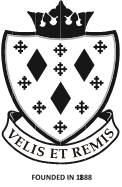 											Stockport SchoolMarch 2023Dear Colleague,Thank you for your interest in the role of Teacher of Music. We are interested in appointing an inspiring Music Teacher to join our dynamic and thriving department. The Music department at Stockport School holds a high profile within the school alongside the other Arts subjects and prides itself on excellent examination results, a vibrant curriculum and a wide range of extra-curricular opportunities for all types of musicians.  Music GCSE results at Stockport School are above the National Average with 100% of last year’s cohort achieving a grade 9-4. We were particularly pleased that 56% of these students achieved a 7-9 grade.At Key Stage 3, we aim to engage and inspire pupils to develop a love for music whilst increasing their self-confidence. In years 7 and 8 pupils receive two (one hour) lessons a fortnight of classroom music lessons and in year 9, one a fortnight. In year 7 they also study a half term of Music Technology on a separate rotation timetable. At Key Stage 4, pupils have the option to take GCSE Music (AQA) and/or Music Technology (NCFE – VCERT Level 2). The successful candidate will join a dedicated team consisting of two full time teachers of music and nine peripatetic teachers. The peripatetic team deliver lessons on a wide range of instruments which include Brass, Drums, Keyboard/Piano, Guitar/Bass, Vocals, Strings and Woodwind. Pupil Premium students and GCSE students have their lessons funded by school. This alongside having a number of instruments available for hire means that pupils from all types of backgrounds are able to access the subject.  Based in a separate block next to the Main Hall and close to the centre of the school, the excellent department resources allow for a wide range of exciting topics to be delivered. The block consists of two main teaching rooms, four practice rooms, a recording room and a computer suite consisting of twenty computers all installed with Cubase Artist 6 and Sibelius 7. In addition, there are full class sets of Ukuleles, Bamboo Tamboo’s. Xylophones, Keyboards, Djembe drums, Samba drums and a variety of hand-held Percussion instruments. Not only would the successful candidate be joining a passionate music department but also a talented performing arts team. We work closely with the Dance, Drama, Art and ICT departments to put on a Musical each October. After the stunning performance of Matilda last year, we are currently auditioning for our next production of ‘Sister Act’. Colleagues contribute to an exciting extra-curricular programme where all types of musicians are encouraged to take part. On a weekly basis, the music staff help to run a range of clubs such as a Concert Band, Choir, Jazz Trio, String Group, Music Tech club and a range of Rock bands. Those involved are given frequent opportunities to perform both within school and also in the Wider Community. Recent projects include working with our feeder primaries and local schools to carry out a project with the Northern Chamber Orchestra. We are incredibly proud of our involvement in the “Doing Dementia Differently Intergenerational Choir”. After forming in 2017, the choir continues to grow from strength to strength featuring in October 2022 on Vicky McClure’s “Our Dementia Choir Sings Again” programme. The next big event for the choir is a performance at Stockport Plaza on 1st July in a Big Band extravaganza. We are currently also making plans for a Music Tour in 2024 to Germany (Rhine and Cologne regions). We are looking for an energetic music teacher who will be able to support these various events and who understands the vital role that music enrichment programmes and a vibrant curriculum play in building a passion and love for the subject. I am proud to lead a hard-working and vibrant department which is highly regarded within the School. This role would suit an NQT or experienced teacher wishing to build upon their career. Strong Music Technology/Guitar or Vocal skills could be an advantage but are not essential. I look forward to welcoming a new colleague who has the vision, innovation and drive to be a part of continuing the success of the department. Yours sincerely,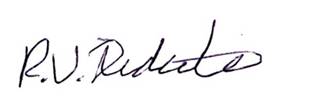 Mrs R. DidcoteDirector of Music